Udržitelnost je pro společnost Electrolux jednou z nejzásadnějších prioritPraha 20. června 2022Již více než sto let je značka Electrolux světovým lídrem v oblasti domácích spotřebičů. Chceme dopřát všem nevšední kulinářské zážitky, zajistit vynikající péči o oblečení a vytvořit pohodlný domov. K naší misi za lepší život neodmyslitelně patří i závazek udržitelnosti. Náš záměr se opírá především o tři body, které jsou pro nás klíčové: jednat udržitelně, přinášet lepší zážitky a měnit svět k lepšímu. To vše vyjadřuje, jak se jako společnost chováme, abychom dosáhli našeho cíle pomoci lidem žít lépe a umožnit jim objevovat každý den něco nového.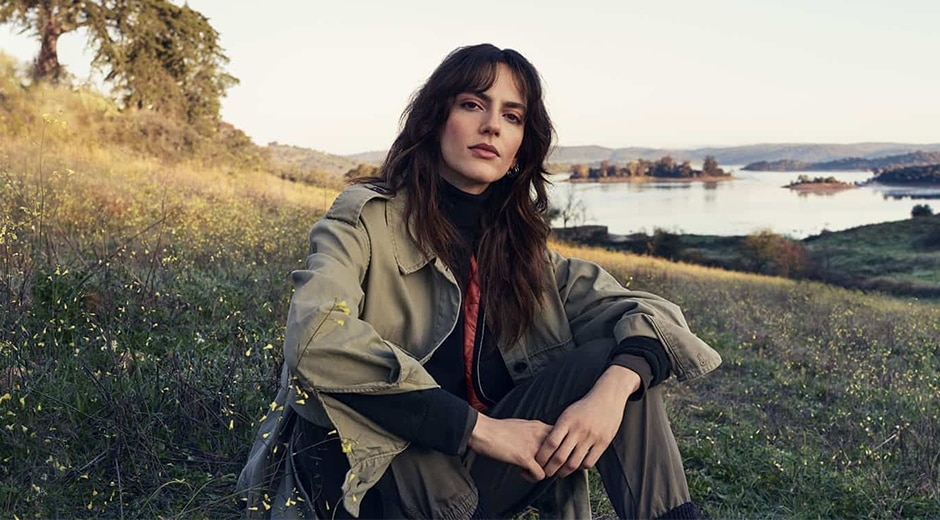 Naše vize udržitelnosti do roku 2030Naše vize udržitelného života „pro lepší rok 2030” nás zavazuje dodržovat principy  týkající se tématu udržitelnosti : Zaměřujeme se především na energeticky úsporná řešení.Eliminujeme škodlivé materiály. Chceme být klimaticky neutrální a mít čistý provoz.Chceme jít cestou udržitelnosti.Chceme se chovat eticky a respektovat lidská práva. Chceme, aby se udržitelné stravování stalo preferovanou volbou. Chceme zajistit, aby oblečení vydrželo dvakrát déle a s polovičním dopadem na životní prostředí. Chceme zajistit zdravější a udržitelnější bydlení, pro které bude samozřejmostí využití chytrých řešení pro čistotu vzduchu, vody a pro údržbu podlah.Electrolux spotřebiče fungují udržitelněPřinášíme našim zákazníkům nevšední zážitky, vždy s cílem umožnit jim žít co nejudržitelněji. Ať už jde o přípravu chutnějšího, zdravějšího a udržitelnějšího jídla, o péči o prádlo, aby vydrželo co nejdéle a snížil se tak dopad na životní prostředí, a nebo o kvalitu ovzduší v domácnosti, abychom vytvořili zdravější místo k životu. Zaměřujeme se na to, abychom jim pomohli využívat výhody spotřebičů naplno a zároveň zajistili jejich dlouhou životnost.VařeníPára umožňuje vařit při nižší teplotě a šetřit tak energii. Nabízí zdravější způsob přípravy jídla se zachováním důležitých živin. Funkce Steamify® automaticky nastaví množství páry dle zvolené teploty. Funkce Regenerace ohřeje jídlo tak, že chutná jako čerstvě uvařené a pomáhá eliminovat plýtvání potravinami. Vaření při správné teplotě s varnými deskami SenseBoil® a SensePro® pomáhá snižovat spotřebu energie a plýtvání potravinami. I vaření metodou Sous-Vide, kterou umožňují desky SensePro® s bezdrátovou teplotní sondou, lze vařit udržitelně při nízké teplotě se zachováním živin. Chlazení360° technologie chlazení hlídá stabilní teplotu, která chrání kvalitu potravin 
a zajišťuje jejich dlouhou životnost. Technologie TwinTech® s duálním chladicím systémem udržuje ideální úroveň vlhkosti vzduchu, potraviny v chladničce tak jsou 
o 60 % hydratovanější, udrží si svou čerstvost mnohem déle a zamezí se tak zbytečnému plýtvání potravinami.Mytí nádobíMyčky nádobí jsou vybaveny jedinečným ovládáním QuickSelect s ekometrem, který pomáhá optimalizovat spotřebu vody a energie. Kromě toho se při jejich výrobě využívá až 22 % recyklovaného plastu.Péče o prádloFunkce parního osvěžení oblečení ušetří až 48 litrů vody ve srovnání s celým pracím cyklem, je tedy šetrnější k životnímu prostředí a chrání i samotné oblečení. Systém UltraCare zajišťuje rychlé a šetrné praní při teplotě 30 °C a využívá tak o 30 % méně energie ve srovnání s běžným programem na 40 °C. Funkce AutoDose se stará o přesné dávkování pracího prostředku, je tedy opět šetrnější k životnímu prostředí i k oděvům. Technologie DelicateCare umožňuje díky tepelnému čerpadlu prát a sušit při téměř poloviční teplotě, se kterou oblečení není vystaveno zbytečnému teplu 
a spotřebuje se o 40 % méně energie. Novinkou je také filtr mikroplastových částic, které se při praní uvolňují ze syntetického oblečení. Vodu odtékající do odpadu lze jednoduše přefiltrovat a zachytit tak až 90 % mikroplastů menších než 45 mikronů. Čištění vzduchuNaše čističky vzduchu s technologií PureSense nepřetržitě měří kvalitu vzduchu v místnosti a automaticky podle toho upravují svůj výkon. Inteligentní filtrační technologie umožňuje přizpůsobit si filtraci vzduchu individuálním potřebám. Vše lze sledovat pomocí mobilní aplikace, přizpůsobovat tak kvalitu vzduchu ve své domácnosti a dokonce šetřit energii.   To, co děláme dnes, ovlivní zítřek. Proto se snažíme o taková řešení, která pomáhají lidem žít udržitelněji. Pokračování spolupráce s Diakonií ČCE směrem k udržitelnostiVelice nás těší naše úspěšná charitativní spolupráce s Diakonií ČCE, kterou letos posouváme v souladu s našimi cíli směrem k ekologičtějším požadavkům. Naším plánem je podpora konceptu Zelená Diakonie, kdy ubytovací zařízení, která Diakonie spravuje, tedy domy, byty, hospice a veškeré jejich vybavení, musí splňovat přísná ekologická kritéria EU. Více na www.electrolux.cz, Facebooku, Instagramu Electrolux je přední světová společnost vytvářející spotřebiče, které již více než 100 let formují život svých zákazníků k lepšímu. K naší misi za lepší život neodmyslitelně patří i náš závazek přinášet důmyslně navržená, inovativní, a hlavně udržitelná řešení. Pod našimi značkami Electrolux, AEG a Frigidaire prodáváme každý rok přibližně 60 milionů domácích spotřebičů ve více než 120 zemích světa. V roce 2020 měla společnost Electrolux tržby 116 miliard SEK a zaměstnávala 48 000 lidí po celém světě. Další informace najdete na webu www.electroluxgroup.com, www.facebook.com/electroluxceskarepublika/ a www.instagram.com/electrolux.cz/.